SIMPLE CASE STUDY TEMPLATE 
for Microsoft Word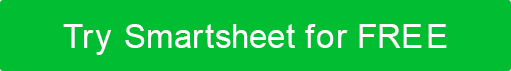 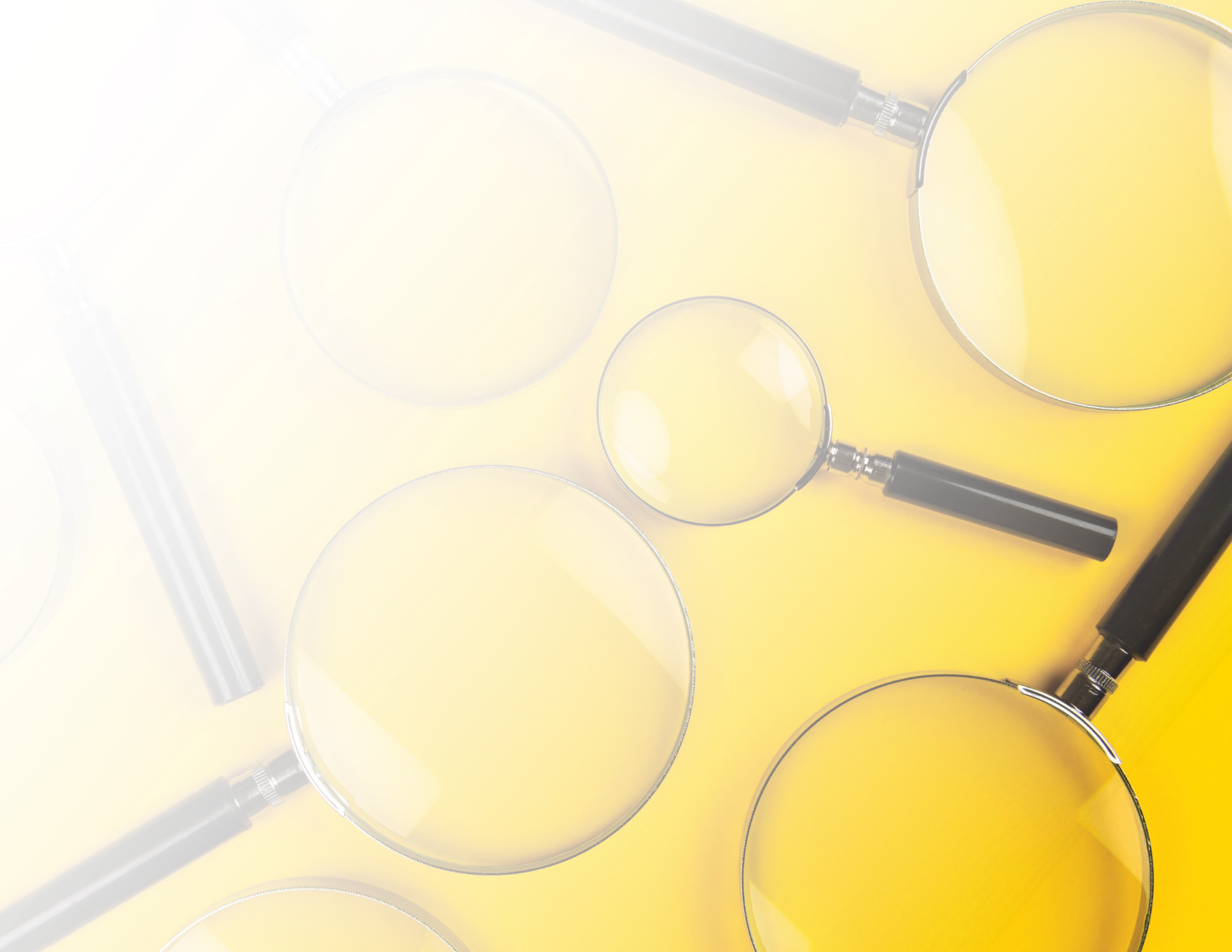 [CASE STUDY NAME]TITLENameAUTHORED BYNameDATEMM/DD/YYINTRODUCTIONProvide context by introducing the subject of the case study, whether it is a customer, a project, or a specific marketing challenge.CUSTOMER CHALLENGE / OPPORTUNITYClearly define the marketing challenge or opportunity encountered by the customer or organization, setting the stage for the case study.MARKETING STRATEGIESDescribe the specific marketing strategies and tactics that you employed to address the challenge or leverage the opportunity.RESULTS AND IMPACTPresent measurable outcomes and data-driven results that demonstrate the impact of the marketing efforts on the customer's business.CALL TO ACTION (CTA)Conclude the case study with a compelling CTA, encouraging readers to take the next step, such as contacting your team, downloading resources, or exploring your services further.DISCLAIMERAny articles, templates, or information provided by Smartsheet on the website are for reference only. While we strive to keep the information up to date and correct, we make no representations or warranties of any kind, express or implied, about the completeness, accuracy, reliability, suitability, or availability with respect to the website or the information, articles, templates, or related graphics contained on the website. Any reliance you place on such information is therefore strictly at your own risk.